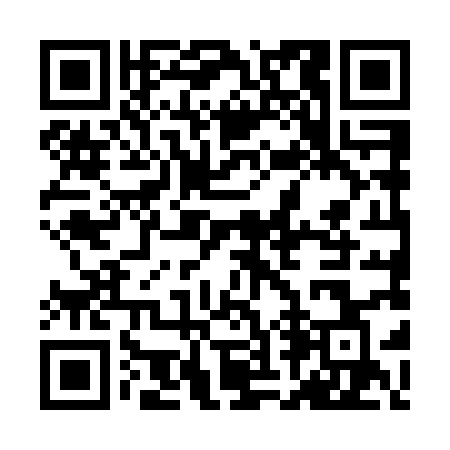 Prayer times for Tshiahahtunekamuk, Quebec, CanadaWed 1 May 2024 - Fri 31 May 2024High Latitude Method: Angle Based RulePrayer Calculation Method: Islamic Society of North AmericaAsar Calculation Method: HanafiPrayer times provided by https://www.salahtimes.comDateDayFajrSunriseDhuhrAsrMaghribIsha1Wed2:574:5012:135:207:389:312Thu2:544:4812:135:217:399:343Fri2:514:4612:135:227:419:364Sat2:484:4412:135:237:439:395Sun2:464:4212:135:247:449:426Mon2:434:4112:135:257:469:447Tue2:404:3912:135:257:479:478Wed2:374:3712:135:267:499:499Thu2:354:3612:135:277:509:5210Fri2:324:3412:135:287:529:5511Sat2:294:3312:135:297:539:5712Sun2:274:3112:135:307:5510:0013Mon2:244:3012:135:317:5610:0314Tue2:214:2812:135:327:5810:0515Wed2:204:2712:135:337:5910:0616Thu2:194:2512:135:338:0110:0717Fri2:194:2412:135:348:0210:0718Sat2:184:2312:135:358:0310:0819Sun2:174:2112:135:368:0510:0920Mon2:174:2012:135:378:0610:1021Tue2:164:1912:135:378:0710:1022Wed2:164:1812:135:388:0910:1123Thu2:154:1712:135:398:1010:1224Fri2:154:1612:135:408:1110:1225Sat2:144:1512:135:418:1310:1326Sun2:144:1412:135:418:1410:1427Mon2:134:1312:135:428:1510:1428Tue2:134:1212:145:438:1610:1529Wed2:124:1112:145:438:1710:1630Thu2:124:1012:145:448:1810:1631Fri2:124:0912:145:458:1910:17